Rossett Community CouncilMeeting on Wednesday 20th March 2024MINUTES
Declarations of InterestMembers were reminded that they should declare the existence and nature of any personal and or prejudicial interest in the business of this meetingPresent: Councillors: Cllr A Parrington, Cllr A Steven, Cllr H Maurice-Jones, Cllr L Todd, Cllr M Gledhill, Cllr M Woods, Cllr N Roberts, Cllr P Morris, Cllr P Roberts, Cllr R Shepherd and Cllr W Cleaver. Other: Members of Public112.	Apologies for absence: Cllr H Jones, Cllr L Rowland, and Youth Rep Ryan Littler.113.	Declarations of InterestDeclarations of interest were made by:Cllr H Maurice-Jones and Cllr P Morris regarding issues with Hwb Yr Orsedd due to a conflict of interest.114.	Approval of the Minutes of 21st February 2024 – Minutes were agreed and signed.115.	Crime ReportFebruaryAnti-Social Behaviour	3Criminal Damage	1Total			4	(Report from PCSO Lisa C3464)PCSO Lisa was unable to attend. Cllr A Parrington read through the crime report and there were no issues brought forward from it. The Clerk had circulated the initial responses received from North Wales Police regarding the letter sent about parking issues. Whilst some advice had been offered on the potential management of this from police and local authority, they had requested further information regarding particular incidents and repeat offenders. Cllr R Shepherd had agreed he would speak with Superintendent Jon Bowcott regarding the matter.  Action – Cllr R Shepherd and Clerk to continue communications. 116. Representation's from General PublicNone117.	Matters Arising Allotments – Cllr W Cleaver had no update still but wanted to minute Mr Thomas and his apologies for the delay in the project due to the hold up from planning. Underpass signage – The Clerk informed that the CCTV had been serviced and some small issues fixed. Cllr A Parrington suggested investing in some newer CCTV signs and also requested an email sent to the land owner at the train track side of the underpass to site some new cameras. Action – Clerk to email respective land ownerCouncillor Vacancy – The Clerk confirmed that the co-option advert was ready and thanked Cllr H Jones for his help with the Welsh translation. It was agreed the advert would be held up for 14 (working) days and published on both the noticeboards in Burton and Rossett as well as the council website. Action – Clerk to publish co-option advert.118.	Matters to be discussedFootpaths – Cllr H Maurice-Jones retold how previous work on this matter last year had been in part successful. There had been a response to the letter sent to the farmers (urging for their co-operation with the footpaths) stating they would do so. Cllr H Maurice-Jones reported that it was a suitable time to start working on the footpaths in Burton behind Rosemary Lane/ Burton Hall Road and she would contact Sion Roberts of WCBC to help with putting markers out. It was agreed that a letter should be written to the farmers requesting they make good on their previous agreement of co-operation. Action – Clerk and Cllr H Maurice-Jones to compose letter. It was also agreed that to support the Farmers RCC would put up notices to remind dog walkers that dogs must be kept on leads and Cllr R Shepherd would add it in the next Essentials Mag update.Recycle Bins – Cllr W Cleaver had received enquiries as to whether some of the residents who still had to use the blue bags could be given the 3-tiered trolley system instead. Cllr R Shepherd informed that the council was not providing these anymore and Cllr P Roberts confirmed there was no funding to support it currently. One Voice Wales Membership Renewal - The Clerk informed that the membership for One Voice Wales was up for renewal. It was agreed by all to continue this membership for 2024/25. Action – Clerk to renew membership119.	ReportsCounty Councillors ReportsCouncillor Shepherd’s Report – Cllr R Shepherd reported the One-way system by Rossett Park had been put into action. He had informed that whilst bigger temporary signs had been placed already, Highways would be erecting some permanent bigger signs. New signs for the Holt turn off by the Pharmacy had also been ordered and Highways would also be altering the road markings to divert drivers from turning down the no-entry junction. They would also be painting double yellow lines outside Ken Bannisters shop to stop obstructive parking. It was noted from a few councillors that some members of the public were still entering the no-entry junction from Chester Road, mainly to enter the Co-op parking area. Cllr P Morris queried if a traffic island could be placed there to prevent this but unfortunately Cllr R Shepherd confirmed after asking this himself, this was not allowed due to the nature of the site. Cllr M Woods commented there would never be a 100% solution. Cllr A Steven had been asked to report that there had been some concerns from parents regarding drop offs/pick ups along the one-way section as now the children would be exiting the cars on the road side when parked in the parking bays. Cllr N Roberts reported that there had been cars and trailers parking on the new double yellow lines round by the garage/Hwb Yr Orsedd end which had caused traffic build up during busy times. Cllr H Maurice-Jones commented that contractor vehicles relating to Hwb Yr Orsedd had been made aware and were parking their vehicles within the Hwb compound. Cllr M Gledhill had concerns over the bus picking up for Bishops Heber that parks at the top of Harwoods Lane and it causing more problems with that junction now the one-way system was active. He asked if the council could suggest they find an alternative pick up point but Cllr R Shepherd advised that if there weren’t any double yellow lines there, they could still stop there. Cllr R Shepherd informed that he had also received some positive comments on the new one-way system. Cllr A Parrington insisted that with time, residents would get used to the new system and comply with its regulations. Cllr R Shepherd reported they had attended a meeting regarding the Gamford Lane development and the planning committee had approved so it would be going through to the Welsh Office next for ratification. He also informed that there had been some suspicious activity along Llyndir Lane near the hotel where a large portion of hedge row had been taken down. He had asked Enforcements to look into this.Clerk's Report - The Clerk had previously distributed her report for Councillor's information. Reports from Community CouncillorsParks Committee – Cllr A Parrington announced that the official letter of approval for funding from Cadwyn Clwyd had been received for the toddler play area. The council had also received another grant from the Balfour Trust to put towards this. This gave around £40,000 in funding which would require Rossett Council to contribute around £10,000 (excluding VAT which could be reclaimed) from ear-marked reserves towards the project. Cllr P Morris mentioned that timings would still need to be discussed as the Hwb project progressed so Cllr A Steven and Cllr P Morris would converse on this. Cllr A Steven proposed the funding be accepted and along with the Balfour Grant and earmarked reserves used, ESP Play Parks be notified of winning the tender. All were in favour. Action – Clerk to sign off funding agreement for Cadwyn Clwyd and notify ESP Play Parks. Cllr A Steven reminded that some trees were being planted in the park on Friday and any help would be appreciated. Cllr H Maurice-Jones confirmed the Scouts were planting their 2 trees in Saturday. Cllr W Cleaver queried where Burton Park was up to. The Clerk would contact Carla at WCBC to get an update as to whether it had been reseeded yet. Action - Clerk to email Carla at WCBC.Events Committee – Nothing to update.Staffing Committee – Cllr A Parrington informed the council that the Park Warden had 6 hours extra holiday left at the end of this financial year, which had been ear-marked for a potential hospital stay back in January. As this was over his allowance to carry forward in line with his contract, he proposed the council approve the 6 hours also be allowed to be carried over for use on the hospital stay within the next financial year. This was agreed by all.Floods Committee – Cllr A Stevens reported that there had been contact from StreetScene (Colin Edwards) with the flood wardens. One Voice Wales – Cllr H Maurice-Jones informed that both herself and Cllr M Gledhill had been unable to attend the previous OVW area meeting but she was able to attend the AGM meeting on 11th June. She had attended a Bee-Friendly status meeting through OVW and Pethau Bychain with a speaker from Friends of the Earth. She had detailed to the meeting some of the actions Rossett had taken in the past and was praised highly for it. Cllr H Maurice-Jones questioned whether a new project should be started to promote the village’s Bee-friendly status again. Cllr A Parrington suggested providing schools with seeds to plant at home/school as an example. Cllr H Maurice-Jones also mentioned ‘No Mow May’ and felt this would be a good focus to promote too. Action – Cllr H Maurice-Jones and Clerk to look into this.St Peters School – Cllr N Roberts reported that he had attended a couple of Governor’s meetings to date. He mentioned that the school had appreciated all the support Rossett Council had given them over the last year with donations and fundraising. He was due to attend the ‘Our Wonderful World’ Exhibition through the school Governor too. He commented that the village should be proud of the school and all it does for the children of the community, and felt the council should support it as much as possible.  Youth Representative – No update from Ryan. The Clerk mentioned they had tried to progress with the mailing list and website but had not yet had a chance to meet. Cllr A Parrington requested this be started before next meeting. Action – Clerk to progress.120.	Financei) Cllr M Woods summarised the finance documents for March highlighting some of the one-off payments for One Voice Wales membership and the CCTV service and repairs. He also noted that this would be the last utility bill for the toilet block electricity. These were accepted and signed. He read through the bank reconciliation. ii) Invoices were approved, as follows:Street Warden’s Disbursements				Community Agent DisbursementsPetrol					£48.60		Petrol 				£42.30							£48.60		Printing				£2.00Clerks Disbursements									£44.30Condolence Card			£3.00					£3.00Cllr M Woods informed that he had supplied the payment details for the relevant donations from Gresford United Charities and they should appear in the bank accounts soon (for Community Café).121.	Planning ApplicationsP/2023/0036 - Section 78 Appeal at: Gamford House, Gamford Lane, Rossett – No additional comments. All still no objections.P/2024/0092 - Land Adjacent To Mount Alyn Gatehouse Croeshowell Hill Rossett - Application For Erection Of 5 Dwellings And Proposed New Access (Appearance And Landscaping Reserved) – Cllr P Morris commented that the access point was in conjunction with site traffic and the quarry. All were in favour of objecting on the grounds of highways with unacceptable access. - ObjectionP/2024/0133 - 22 Trevalyn Way, Rossett - Conversion Of Car Port Into Habitable Room, First Floor Extension Above Garage/Existing Carport And Installation Of New First Floor Window To Existing Gable Wall – No objections122.	Other Items brought to the Council’s AttentionNoneDate of the next meeting Wednesday 17th April 2024.Signed as a true record:________________________________	_________________________Chairman						Date            PayeeHewlett PackardPlusnetEEZoomNestScottish PowerScottish PowerADS Fire & SecurityVision ICTSalix LoanAVOWAmazonOne Voice WalesStaff CostsHMRCPurposeInstant InkSIM cards (old) CREDIT paid backNEW SIM cards for Clerk and Community AgentMonthly chargePension contributionsToilet Block (17.01.24-06.03.24)Electricity (01.02.24-01.03.24)Works and Service to Burton CCTVHosted email accounts 2024-25Street Lighting Loan RepaymentPayroll Charges January -March 2024Stationary/MagnetsAnnual Membership RenewalSalaries and disbursementsEmployers TaxSum £11.99 - 4.2511.3815.5963.36104.81697.87167.94280.801828.57126.0020.11738.002698.09242.49Chq. No.Direct ChargeDirect DebitDirect DebitDirect ChargeDirect DebitOn-lineOn-lineOn-lineOn-lineOn-lineOn-lineOn-lineOn-lineOn-lineOn-line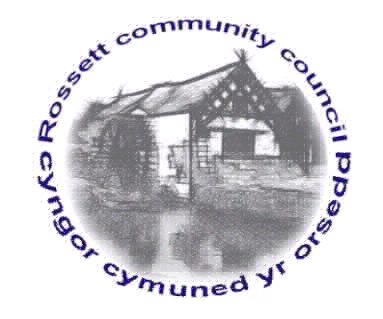 